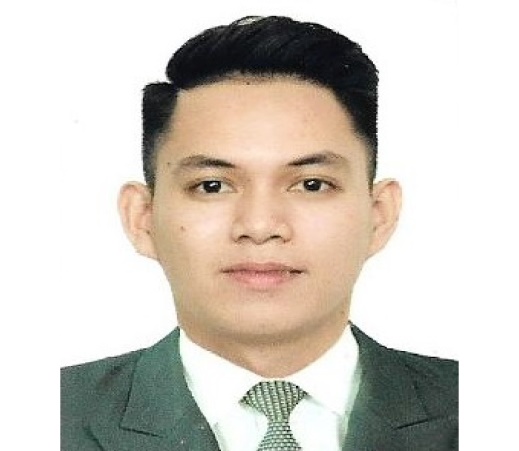 NOLANNolan.383674@2freemail.com ObJectiveTo obtain a responsible and challenging job and opportunity where I could practice my knowledge and develop my personality as a career person while utilizing my skills as a bartender to bring out the harness and the best of my potentials for the glory of God and for the benefit of my employer, the community and myself in preparations for the future advancement for the top management.EDUCATIONAL BACKGROUND2012-2016Northwestern mindanao state university                               BACHELOR OF SCIENCE IN HOSPITALITY MANAGEMENT			(Misamis Occidental)2008-2012	Saint vincent high school		((Bonifacio, Misamis Occidental)2003-2008	TaNgub central school		(Tangub City, Misamis Occidental)PROFESSIONAL EXPERIENCES06.2018-09.2018	FAUCHON PARIS	Mall of Emirates, Dubai	BARISTA04.2016 - 06.2018	PRIVIS CORP. (GERRY’S GRILL bar and restaurant)  Ayala terraces,cebu city	Bartender12.2015 – 03.2016	PRIvis corp. (Gerry’s grill bar and restaurant)Ayala terraces, cebu city	Bartender (OJT)11.2012 – 03.2013	PRIvis corp. (Gerry’s grill bar and restaurant)Ayala terraces, cebu city	Service Crew (OJT)PERSONAL INFORMATIONAge		:	22Date of Birth	:	November  6,1995Place of Birth	:	Tangub City Misamis OccidentalCitizenship	:	FilipinoReligion	:	Roman CatholicWeight		:	75 kg.Height		:	5’9